                                                       Утверждаю:                                          директор школы______________ А.А. Лотов                            приказ №_____-ОД от ______2013г.Положениео военно - спортивной, патриотической игре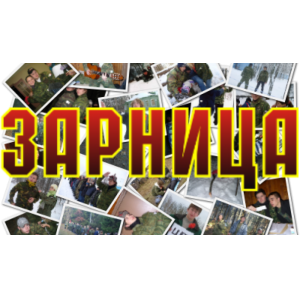 с. Викулово 2013г. Цель: - подготовка к последующей службе в армии;- воспитание атмосферы взаимовыручки, командного духа и товарищества;- обучение практическим навыкам походного  дела;- воспитание у подростков патриотизма и гражданской сознательности.Сроки проведения:  28 марта 2013 года  с10.00-15.00.Участники: учащиеся  8-11 классов МАОУ «Викуловская СОШ №1»Этапы игры:1. «Школа»   А) проверка экипировки (куртка на резинках, спортивные утепленные брюки поверх сапог или валенок, шапка, перчатки или варежки на резинке)Б) инвентарь (каждый класс несет дрова для костра, лопату для снега, санки, сухой завтрак)В) Д/З каждому классу:  выбрать командира отряда, кострового, название в соответствии с игрой, девиз, песню военных лет !!!).2. «Совершение марша»     Построение, перекличка.Движение - организованной колонной по маршруту:Школа( ул. Кузнецова,33)- ул. Чапаева- ул. Ленина- ул. К Маркса- ул. П. Осипенко- ул. Колхозная- «мост» - ДОЛ «Русичи».Возглавляет колонну: Котляров Н.К., отряд «Славяне»Слева: Марков А.М.Замыкает колонну: Красикова Л.А.3.«Размещение на местности» (территория ДОЛ «Русичи»)Построение- перекличка (командирам отрядов доложить о количестве участников, название и девиз).Получение маршрутных листов командирами классов, разбиваемся на 2 лагеря «Красные», «Белые»:«Расположение в районе дислокации»(у восточного подножья холма в ДОЛ «Русичи»)  Лагерь группы «А»                                         Лагерь группы «Б»     8а,9а,10а,11а.                                                       8б,9б,10б,11бА. Жеребьевка «Отгадай загадку»Б. Вручение Флагов и соответствующего цвета повязок.В. Обустройство  бивуаков (в центре флаг с охраной, костер, обозначение границ лагеря).4. «Выполнение заданий по маршрутному листу»Допуск к игре.  Командиру класса выдается зашифрованный пароль в конверте (афоризм, пословица, поговорка, вопрос о ВОВ). После расшифровки пароля командир получает маршрутный лист, где указаны названия станций, места их расположения и последовательность прохождения маршрута.  Участвуя, команды зарабатывают баллы, которые позже суммируются в общекомандные, так определяется лагерь-победитель и  дальнейший ход игры.Станции:1.«Мягкая посадка»  (Команда образует круг, стоя затылок в затылок. Задача- этим кругом сесть друг другу на коленки. Оценивается быстрота и организованность выполнения. Количество баллов от 0-10) 2.«Стрельба» (стрельба из мелкокалиберной винтовки в мишень, оценивается количество попаданий) 3.«Гранатометчик» (необходимо попасть гранатой в мишень, оценивается количество попаданий от 0-10 баллов) 4.«Санки»  (ребята по очереди скатываются с горки на санках, оценивается дальность проката с горки, и поддержка команды за каждого скатившегося начисляется 1 балл, за дружную поддержку +1 балл, если команда показывает самый лучший результат, то еще + 5 баллов).  5.«Зимний альпинизм» (необходимо подняться по крутому склону холма с помощью натянутого каната, команда оценивается по количеству поднявшихся, за каждого члена команды по 1 баллу  и +1 балл за дружную поддержку и помощь)  6.«Красный крест» (наложение повязки «перчатка», оценивается правильность наложения повязки от 0-10 баллов) 7.«Историческое краеведение» (команда отвечает на вопросы об истории села Викулово, за каждый правильный ответ начисляется балл, всего 10 баллов) 8.«Музыкальная»(команда исполняет один куплет песни военных лет по своему выбору, а затем продолжает исполнение песни, предложенных ведущим: «День победы», «Темная ночь», «Дороги», «В землянке», «Катюша», «Последний бой», «Три танкиста», «Смуглянка», «Алеша»  от 0-10 баллов) 9.«Вспышка» (При подаче команды «Вспышка справа (слева, с фронта, с тыла)» необходимо присесть на корточки, спиной в сторону вспышки. При этом надо закрыть голову руками, ноги свести вместе, пятки прижать, носки развести. Количество баллов будет зависеть от качества выполненных команд. Количество баллов от 0-10) 10.«ОБЖ» (отвечают на вопросы по ОБЖ, за каждый правильный ответ начисляется 1 балл, всего 10 баллов) Монгольский скакун –  участвуют все,Перетягивание каната - участвуют все.Подведение итогов (подсчет баллов, выявление победителя в первом туре).«Взятие горы» (2тур) Команда – Победитель 1 этапа  располагается на вершине холма, заняв оборонительную позицию, а  противоположная команда идет в наступление с целью захватить флаг противника. Разрешается срывать повязки, но делать это аккуратно, не нанося ущерб здоровью участникам игры.Участник, потерявший цветную  повязку выходит из игры, дожидается конца  «захвата».На  проведение 2 этапа дается  10 минут!   Подведение итогов.   Выдвижение в обратный путь.Внимание!Классные руководители отвечают за безопасное  возвращение в школу по маршруту:«Русичи»- «Мост»- ул. Колхозная- ул. М. Горького- ул. К. Маркса- ул. Н. Советская- ул. Чапаева- ул. Кузнецова (школа).Возглавляет колонну: Котляров Н.К.Слева: Марков А.М.Замыкает колонну: Красикова Л.А.                                                      Маршрутный лист  _____  класса.игра « Зарница-2013»Всего:___________Итоговый листигры «Зарница-2013»:Члены комиссии:1._____________   2._____________   3._____________4._____________   5._____________ №п/пНазвание станции:Критерии оцениванияВсего балловПодпись руководителя станции:1.«Мягкая посадка»  2.«Стрельба»3.«Гранатометчик» 4.«Санки»5.«Зимний альпинизм»6.«Красный крест»7.«Историческое краеведение»8.«Музыкальная»9.«Вспышка»10«ОБЖ»Группа «А»Группа «Б»8а-9а-10а-11а-8б-9б-10б-11б-Всего:Всего: